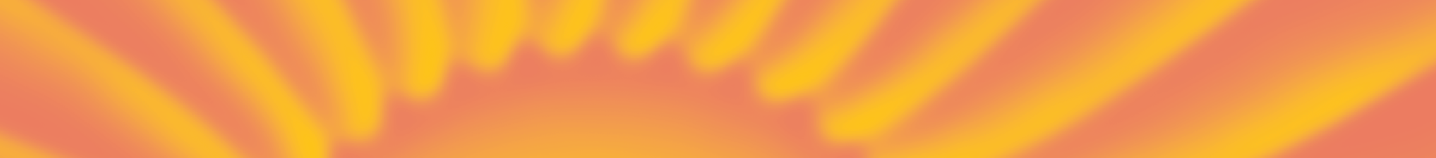 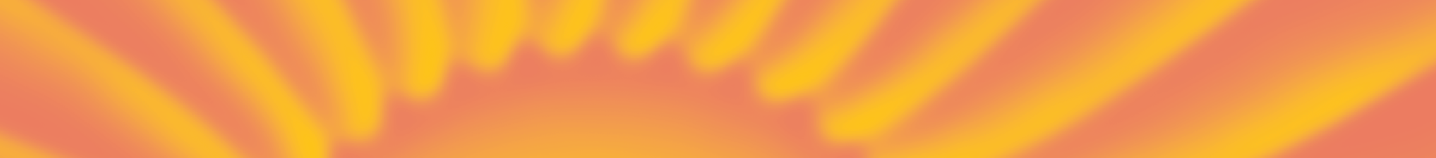 LES PRÉALABLES NOS RÉFÉRENTS Nom, prénom : ..........................................................             Adresse mél :.............................................................              Si possible, tél. : .........................................................             Nom, prénom : ..........................................................             Adresse mél :.............................................................              Si possible, tél. : .........................................................             LA FEUILLE DE ROUTELE BONUS : UNE DÉMARCHE QUI FAIT SYSTÈME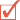 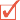 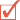 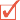 